Kočka Vločka a lenKočka vločka se probudila do aprílového počasí – venku pršelo, že se jí nechtělo ani vystrčit čumáček ze dveří, ale za chvilku už se rozezpívali ptáci a vykouklo sluníčko. Říkejte si básničku a bubnujte prsty do stolu nebo na podlahu:Dešťové kapičky Dešťové kapičky dostaly nožičky.Dupaly po plechu, dělaly neplechu.Kocour spal v okapu, spadly mu na tlapu.Růženka stála před otevřenou skříní a přemýšlela, co si dnes oblékne na sebe: „Co myslíš, Vločko, jakou si mám vzít sukni?“ 	Jaké je vaše nejoblíbenější oblečení?Vločce se nejvíc líbí ta květovaná, připomíná jí letní louku, ale vrtá jí hlavou jedna věc: „Růženko, jak to, že já mám pořád svůj kožíšek, v zimě i v létě, a ty si ten svůj můžeš svléknout a vybrat si jiný?“ Růženka se na vločku usmála, podrbala ji na zádech a povídá: „Lidi musí nosit oblečení, které je chrání před zimou, větrem i sluncem, protože nemají tak pěkný kožíšek, jako vy, kočky. A dá spoustu práce takové oblečení vyrobit.“ 	Proč dá spoustu práce vyrobit oblečení? Víte, z čeho se vyrábí?A dodala: „Podívej se z okna, všechno to začíná těmi maličkými semínky, která zrovna Josef seje na poli.“ Vločka vyskočila na okno a protáhla se ven. Nějak se jí nezdálo, že by z těch semínek, která Josífek rozhazoval z velké ošatky, měla vyrůst zrovna sukně. Zvědavě je očichala, prozkoumala a ptá se Josífka: „Jak dlouho bude trvat, než z těch semínek vyroste oblečení? Bude to ještě dneska?“ Josef se smál, až se za břicho popadal. „Vločko, to není tak jednoduché. Tohle je len, který roste pomalu, jako třeba hrášek, který máme na zahrádce. Ze lnu se teprve vyrobí nitě a z těch se pak utká plátno. Ukážu ti to, až přijde čas.“ Viděli jste někdy, jak roste nějaká rostlina ze semínka? Co ze semínek vyrostlo?Vločka se chodila na pole každý den dívat a pozorovala, jak rostlinky vystrkují ze země zelené stonky, ty každý den trochu povyrostly, až byly tak vysoké, že se v nich Vločka mohla schovávat. Ale rostly pořád dál, už v nich zmizel i pes Koniáš, dokonce i když se postavil na zadní tlapky. Jednoho dne, v létě o prázdninách, na rostlinkách vykvetly krásné modré květy a Vločka si pomyslela, že z nich bude asi modrá sukně. Ale pak květy opadaly a zbyly z nich jen malé kuličky. Říkejte si básničku s pohybovým doprovodem:Vyšlo slunce, zasvítilo, (chůze)
na nebi se otočilo. (ruce v bok, otáčení)
Každá kytka maličká (podřepy)
radost má ze sluníčka. (ruce v bok, otáčení)
Ke slunci se naklání, (úklony stranou ve vzpažení)
listy z hlíny vyhání. (ruce do vzpažení)„Vločkooo!“ volal Josef, „je čas len sklidit!“ Vločka raději vyšplhala na větev staré lípy, bála se, aby ji někdo omylem nesekl kosou. Ale Josef len nesekal, vytrhával ze země celé rostlinky i s kořeny. Svazoval je k sobě a ukládal do velkých kádí s vodou. Vločka vodu moc ráda nemá, jako každá kočka, ale i tak chodila celý týden pozorovat, jestli se ve vodě neděje něco zajímavého. Jednou se jí povedlo vylovit z vody brouka, který tam spadl a nemohl se dostat ven, ale jinak to byla dost nuda. Nakonec Josífek, který také chodil len kontrolovat, jednoho dne konečně spokojeně sloupl rozmáčenou vrchní vrstvu ze stonku, vylil vodu na záhonky a začal len rozkládat na louce. Když už byla stébla vysušená a lehounká tak, že by je vítr mohl rozfoukat, svázal je do snopů. „Jé, to jsou pěkné domečky!“ radovala se Vločka a celý týden do nich chodila spávat.  	Víte, co je snop? Zkuste si postavit snop z něčeho, co máte zrovna po ruce.Úplně suchý len pak sklidili do stodoly. „Aha,“ pomyslela si Vločka, „tak to už asi Josífek vzdal, asi vidí, že mu ze semínek sukně přece jen nevyroste a ten suchý len bude dobrý leda tak jako krmení pro králíky.“ Myslíte, že Josífek dá len jako krmení králíkům? Na podzim, když už bylo na farmě všechno sklizeno a Vločka se schovávala ve stodole před studeným deštěm a větrem, přišla do stodoly Růženka. Vločka zavrněla, nastavila jí bříško na drbání a myslela si, že jí nese nějakou dobrůtku. Růženka ale začala vyndávat otýpky lnu a volala na Josefa, že může chystat trdlici a drhlen. „To teda nezní jako nějaké kočičí pamlsky,“ pomyslela si Vločka trochu zklamaně a šla se podívat, co že to Josef vlastně nachystá. Ukázalo se, že trdlice je velká dřevěná páka, kterou se lámou stébla lnu, aby byla pěkně měkká. A drhleny připomínaly Vločce hřebeny nebo kartáče, kterými jí Růženka někdy vyčesává kožíšek. Len se jimi také pročesával na jemnější a jemnější vlákna, až celý svazek vypadal úplně jako jemné vlasy.Pamatujete si, co je trdlice? A co je drhlen?Než Vločka stihla len celý zacuchat, Růženka si ho odnesla domů ke kolovrátku. Vločka má předení moc ráda, líbí se jí, jak kolovrátek vrní a jak Růženka z česance vytahuje skoro nekonečnou nit, která se na kolovrátku kroutí a navíjí na cívku. Leží Růžence každý večer pod nohama a nechává se ukolébat ke spánku.V kterém příběhu jste už slyšeli o kolovrátku?Zopakujte si básničku:Vrní, vrní kolovrátekVrní, vrní kolovrátek (velké boční kruhy celými pažemi)zejtra bude velkej svátek (otáčení kolem osy těla)Navíjím klubíčko nití,( pohyb navíjení – zápěstí)budu si kabátek šíti. (rozpažit – ramena)Navlékám, navlékám jehličku,( pohyb navlékání- zápěstí)potom si ušiju sukničku (zatočit se kolem své osy)„Vločko, máme hotovo, budeme tkát,“ řekla jednou večer Růženka a vytáhla tkalcovský stav. „Teď mi nepomáhej, nesmíme nitě zamotat,“ prosila Vločku, kterou klubíčka lákala ke hře. Vločka chvilku sledovala, jak Růženka napíná nitě na dřevěný rám a jiné nitě proplétá skrz ně. Venku byla tma a zima, tak vyběhla ven jen na chvilku zkontrolovat, jestli se tam neděje něco zajímavějšího. Když se vrátila, oklepala si tlapičky od sněhu a skočila Růžence do klína, aby se trochu zahřála.Co bylo asi právě za roční období? „Tak co, Vločko, jak se ti líbí tahle látka? Možná ti z ní ušiju pelíšek, nebo že bych si z ní udělala sukni? Nebo tašku?“ přemýšlí nahlas Růženka. A Vločka se jen diví, jak z nití na stavu vzniká látka – pěkně lehká, hebká a pevná. „Tak přece ze semínek bude nakonec sukně, stačilo si jen počkat!“ zavrní spokojeně a uvelebí se na koberečku, který Růženka utkala minulou zimu. Znáte nějakou jinou pohádku, kde se vypráví o tom, jak se zpracovává len? Třeba „Jak Krtek ke kalhotkám přišel?“ Zkusíte ji vyprávět?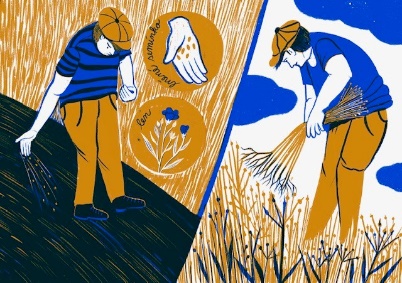 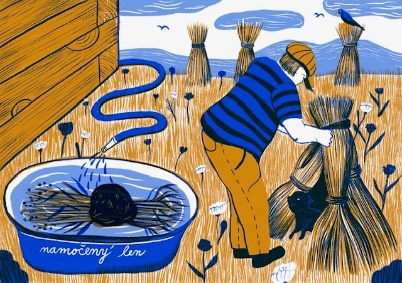 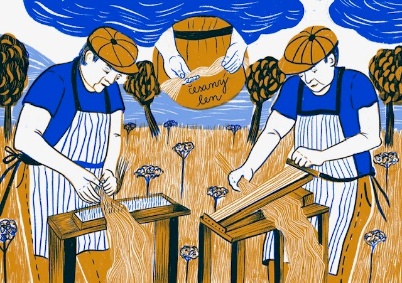 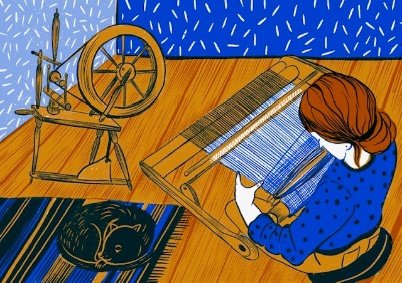 